 		FUND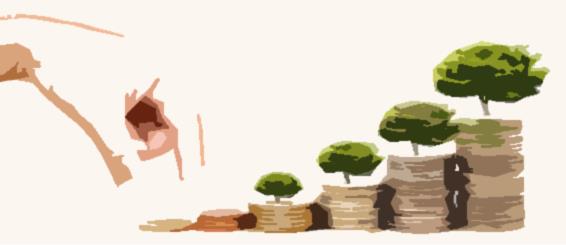 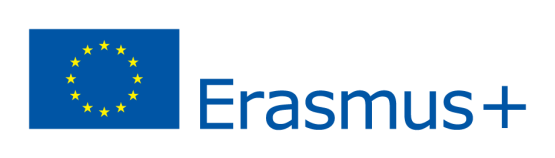              Finding Utilities for New Dreams                 Ommen, The Netherlands                 01/12/2015 – 08/12/2015Please fill it in and send it back to your sending organisation and to:
contactcherrygroup@gmail.comThank you for filling in this questionnaire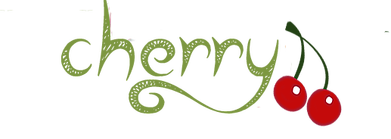 Name and Surname as stated in passportHome AddressPostal Code + TownCountryDate, Place and Country of BirthWhat is your age on 01/12/2015?GenderE-mail AddressPhone NumberWhat is the reason you want to participate in this training?What expectations do you have regarding the content of the training?What kind of experience do you have in fundraising?What actions did you do currently to find sponsors, funds, donors, etc?What would you like to learn/develop in the project?How do you want to continue in the field of youth work and social cultural work?What is your affection with the sending organisation, how are you involved in their work? What kind of activities would you like to realize in cooperation with the sending organisation?How are you currently involved in youth work? Level of English (bad, medium, good, excellent)Special needs, medicins or dietary requirements (medicins, food allergy, vegetarian, etc.)-Contact person in case of emergencies (name and phone number)Other remarks or questions?